Znak sprawy : ZOZ-1/2020Szczytno, dn 24.01.2020 r.Uczestnicy postępowania Dotyczy: postępowania prowadzonego w trybie przetargu nieograniczonego o wartości nie przekraczającej kwoty określonej w przepisach wydanych na podstawie art. 11 ust. 8 ustawy PZP na:DOSTAWĘ SPRZĘTU MEDYCZNEGO JEDNORAZOWEGO UŻYTKU DLA ZESPOŁU OPIEKI ZDROWOTNEJ W SZCZYTNIE./CPV –33.10.00.00-1,  33.14.10.00 - 0, 33.19.80.00 - 4, 33.14.16.20 - 2 /Zamawiający w ww. postępowaniu o udzielenie zamówienia publicznego, działając zgodnie z art. 38 ust. 1.3 oraz ust. 2 ustawy z dnia 29 stycznia 2004 r. – Prawo zamówień publicznych udziela odpowiedzi na pytania Wykonawców, którzy zwrócili się o wyjaśnienie treści SIWZ:DOTYCZY PAKIETU NR 1:pakiet nr 1:Wnosimy o dopuszczenie w Pakiecie nr 1 zestawu do drenażu opłucnej z zastawką wodną do drenażu grawitacyjnego, z komorą kolekcyjną o pojemności 3000 ml oraz z igłowym portem do pobierania próbek płynu znajdującym się na drenie pacjenta. Proponowany zestaw jest obecnie dostarczany do Zamawiającego na podstawie umowy przetargowej.Odp. Zamawiającego: Dopuszczamy.pakiet nr 1:Zwracamy się z prośba o dopuszczenie w pakiecie 1 zestawu do drenażu opłucnej z zastawka wodną do drenażu grawitacyjnego ,komorą kolekcyjną złożonej z dwóch wyskalowanych segmentów o łącznej pojemności 2300 ml, samouszczelniającym się portem do pobierania próbek płynu, komory zastawki wodnej, wizualizującej ciśnien.Odp. Zamawiającego: Zgodnie z SIWZ.DOTYCZY PAKIETU NR 2:pakiet nr 2 poz 1:Czy Zamawiający dopuści w pakiecie 2 zadaniu nr 1 poliuretanowy dwuświatłowy dożylny cewnik z elastyczną dystalną końcówką. Całkowicie kontrastujący w rtg, oznaczniki co cm od 5cm od dystalnej końcówki, kolorowe uchwyty. Dwa światła o identycznej średnicy, o rozmiarze 6Fr/(2x18G) i długości 20cm. Ergonomiczna prowadnica z systemem sygnalizującym opór naczyniowy. Tacka z etykietką umożliwiającą łatwiejsze odnalezienie zawiera: - 1 cewnik (PUR XRO) z rurką przedłużającą i zaciskami - 1 igłę wprowadzająca (długość 70mm-18G) - 5 ml strzykawkę – 1 kaniula i.v.18G/64mm ,1 stopniowany „J” prowadnik - 1 dylatator, 1 skalpel - 1 dodatkowe skrzydełko do mocowania, 2 zatyczki dowstrzykiwania? Odp. Zamawiającego: Zgodnie z SIWZ.pakiet nr 2 poz 2:Czy Zamawiający dopuści w pakiecie 2 zadaniu nr 2 zestaw do cewnikowania żył centralnych metodą Seldingera. W skład zestawu wchodzi; 2 – światowy średnica zewnętrzna 8 (Fr) 14/14Ga/ 20 cm, cewnik poliuretanowy zakończony miękką atraumatyczną końcówką, kontrastujący w promieniach RTG, igła punkcyjna 18Gx70mm, krótka kaniula 18 Gx64mm, strzykawka 5 ml, prowadnik typu „J”, rozszerzadło, skalpel, dodatkowe skrzydełka mocujące? Odp. Zamawiającego: Zgodnie z SIWZ.pakiet nr 2 poz 3:Czy Zamawiający dopuści w pakiecie 2 zadaniu nr 3 cewnik do naczyń centralnych dwuświatłowy 8,5F / ( 14/14 18G), długość 20cm- rozszerzacz 9Fr wprowadzany metodą SeldingeraZestaw zawiera : o igłę wprowadzająca typu Y 18G 6,5cm, o nitinolowy prowadnik J 0,035ʺ o strzykawka 5ml o cewnik poliuretanowy z miękkim stożkowatym końcem zapobiegającym uszkodzeniu śródbłonka z centymetrowymi znacznikami głębokości, o skrzydełka mocujące do skóry pacjenta, o rozszerzacz, o dwa korki z membraną do dodatkowych wstrzyknięćOdp. Zamawiającego: Zgodnie z SIWZ.DOTYCZY PAKIETU NR 3:Pakiet 3, pozycja 1 Czy Zamawiający dopuści kraniki tylko z optycznym identyfikatorem pozycji? Odp. Zamawiającego: Zgodnie z SIWZ.Pakiet 3, pozycja 2-7 Czy Zamawiający dopuści kaniule wykonane z wysokiej jakości F.E.P, wyposażoną w 2 paski kontrastujące , w RTG, zawór portu górnego zamykany ręcznie, koreczek posiadający trzpień zamykający światło kaniuli powyżej krawędzi korka? Odp. Zamawiającego: Zgodnie z SIWZ.Pakiet 3 poz. 2-7Czy Zamawiający w Pakiecie nr 3 poz. 2-7 dopuści  wycenę kaniul wykonanych z FEP, z dwoma paskami RTG, z koreczkiem posiadającym trzpień zamykający światło kaniuli powyżej krawędzi koreczka, w rozmiarach odpowiednio: 0,7x19 24G, 0,9x25 22G, 1,1x25 20G, 1,3x32 18G, 1,5x45 17G, 1,7x45 16G?Odp. Zamawiającego: Zgodnie z SIWZ.Pakiet 3, pozycja: 4 Czy Zamawiający dopuści kaniule 1,1x32 20 G? Odp. Zamawiającego: Zgodnie z SIWZ.Pakiet 3 poz. 4Czy Zamawiający w Pakiecie nr 3  poz. 4 wymaga wyceny  kaniuli dostępnej w dwóch długościach, do wyboru przez Zamawiającego: 1,1x32 20G oraz 1,1x25 20G?Odp. Zamawiającego: NIE.Pakiet 3, pozycja: 5 Czy Zamawiający dopuści kaniule 1,3x45 18 G? Odp. Zamawiającego: NIE.Pakiet 3 poz. 5Czy Zamawiający w Pakiecie nr 3  poz. 5 wymaga wyceny  kaniuli dostępnej w dwóch długościach, do wyboru przez Zamawiającego: 1,3x32 18G oraz 1,3x45 18G?Odp. Zamawiającego: NIE.Pakiet 3, pozycja: 7 Czy Zamawiający dopuści kaniule 1,8x45 16 G? Odp. Zamawiającego: Dopuszczamy.Pakiet 3, pozycja: 8-10 Czy Zamawiający dopuści bezpieczne wykonane z FEP wyposażone w 2 paski kontrastujące pod RTG? Odp. Zamawiającego: Dopuszczamy.Pakiet 3 poz. 11Czy Zamawiający w Pakiecie nr 3 poz. 11 dopuści wycenę op. x 100szt. z przeliczeniem ilości?Odp. Zamawiającego: Dopuszczamy.Pakiet 3, pozycja 11 Czy Zamawiający dopuści korek do wenflonu innego producenta niż kaniule z pozycji 3-7? Odp. Zamawiającego: Zgodnie z SIWZ.DOTYCZY PAKIETU NR 4:1. Pakiet Nr 4 poz. 3:1.  Z uwagi na wycofanie produktu prosimy Zamawiającego o dopuszczenie równoważnego rozwiązania w postaci rampy pięciokranikowej do kompleksowej intensywnej opieki z 5 zróżnicowanymi kolorystycznie kranikami trójdrożnymi do podłączenia do 5 dodatkowych linii infuzyjnych. 1 męska i 6 żeńskich końcówek luer lock gwarantuje bezpieczne połączenie. Koreczki zabezpieczające zapewniają sterylność rampy. Wykonana z polisulfonu. Przeźroczysty, elastyczny, odporny na zagięcia dren z PCV o długości 180 cm. Odp. Zamawiającego: Dopuszczamy.2. Pakiet Nr 4 poz. 3:1.  Czy nie zaszła oczywista omyłka i Zamawiający będzie wymagał rampy do wkłuć centralnych z 5 kranikami z 6 portami beigłowymi. Porty bezigłowe charakteryzujące się prostym torem przepływu i minimalną przestrzenią martwa - max.0.04 ml, zapewniany przez wewnętrzną stożkową kaniulę. Wnętrze zaworów z jedną ruchomą częścią, pozbawione części mechanicznych i metalowych z płaską powierzchnią do dezynfekcji (do stosowania przez 600 aktywacji). Zawory z neutralnym ciśnieniem bez względu na sekwencję klemowania. Długość zestawu min. 220 cm.Odp. Zamawiającego: Dopuszczamy.DOTYCZY PAKIETU NR 5:Pakiet 5, poz. 1 Czy Zamawiający dopuści kateter do drenażu klatki piersiowej z trokarem o długości 21cm ± 1 cm? Odp. Zamawiającego: Zgodnie z SIWZ.Pakiet 5, poz. 2 Czy Zamawiający dopuści kateter do drenażu klatki piersiowej z trokarem o długości 19 cm ± 1 cm? Odp. Zamawiającego: Zgodnie z SIWZ.Pakiet 5, poz. 3 - 5 Czy Zamawiający dopuści kateter do drenażu klatki piersiowej z trokarem o długości 34cm ± 1 cm? Odp. Zamawiającego: Zgodnie z SIWZ.Pakiet 5, poz. 14 Czy Zamawiający dopuści butelki o poj.200ml?Odp. Zamawiającego: Zgodnie z SIWZ.DOTYCZY PAKIETU NR 6:Pakiet 6 poz. 1.Czy Zamawiający w Pakiecie nr 6 poz. 1 dopuści wycenę przyrządu do przetoczeń płynów infuzyjnych, komora kroplowa wykonana z PP/PE o długości 50mm,w całości  wolna od ftalanów.Opakowanie typu folia, sterylny.?Odp. Zamawiającego: Zgodnie z SIWZ.Pakiet 6, poz. 1 Czy Zamawiający dopuści przyrząd do przetoczeń płynów infuzyjnych z komorą kroplową wykonaną z PCV o długości całkowitej 60 mm, pozostałe parametry zgodne z SIWZ? Odp. Zamawiającego: Zgodnie z SIWZ.Pakiet 6, poz. 2 Czy Zamawiający dopuści przyrząd do przetoczeń krwi z komorą kroplową wykonaną z PCV, pozostałe parametry zgodne z SIWZ? Odp. Zamawiającego: Zgodnie z SIWZ.DOTYCZY PAKIETU NR 7:Pakiet nr 7 poz. 1-4, 7-8, 10-11. Czy Zamawiający w Pakiecie nr 7 poz. 1-4, 7-8, 10-11 dopuści wycenę op. x 100szt. z przeliczeniem ilości?Odp. Zamawiającego: Zgodnie z SIWZ.Pakiet nr 7 poz. 1.Czy Zamawiający w Pakiecie nr 7 poz. 1 dopuści wycenę strzykawki skalowanej co 0,1ml?Odp. Zamawiającego: Zgodnie z SIWZ.Pakiet nr 7 poz. 1.Czy Zamawiający w Pakiecie nr 7 poz. 1 dopuści wycenę strzykawki z rozszerzeniem skali do 2,5ml?Odp. Zamawiającego: Zgodnie z SIWZ.Pakiet 7 pozycja 1 oraz 2.Prosimy o dopuszczenie zaworu beziglowegobialo/niebieskiego oraz czerwonego , gdzie poziom ciśnienia jest podany jako 1 parametr i wynosi :Maxymalne ciśnienie dla tych zaworów 325 PSI @ 10 ml/s (22 bary), dla których czas dezynfekcji (środkiem dezynfekcyjnym dostępnym u Zamawiającego) ,poprzez przecieranie wynosi 1-2 sekund, pozostale parametry zgodne z SIWZ.Odp. Zamawiającego: Zgodnie z SIWZ.Pakiet nr 7 poz. 2.Czy Zamawiający w Pakiecie nr 7 poz. 2 dopuści wycenę strzykawki skalowanej co 0,2ml?Odp. Zamawiającego: Zgodnie z SIWZ.Pakiet nr 7 poz. 3.Czy Zamawiający w Pakiecie nr 7 poz. 3 dopuści wycenę strzykawki skalowanej co 0,5ml?Odp. Zamawiającego: Zgodnie z SIWZ.Pakiet 7, poz. 1-3 Czy Zamawiający dopuści strzykawki w op.a’100szt. z odpowiednim przeliczeniem zamawianej ilości? Odp. Zamawiającego: Zgodnie z SIWZ.Pakiet nr 7 poz. 4.Czy Zamawiający w Pakiecie nr 7 poz. 4 dopuści wycenę strzykawki skalowanej co 1ml?Odp. Zamawiającego: Zgodnie z SIWZ.Pakiet 7, poz. 4 Czy Zamawiający dopuści strzykawki w op.a’50szt. z odpowiednim przeliczeniem zamawianej ilości? Odp. Zamawiającego: Zgodnie z SIWZ.Pakiet nr 7 poz. 5,6.Czy Zamawiający w Pakiecie nr 7 poz. 5, 6  dopuści wycenę powszechnie stosowanych strzykawek trzyczęściowych do pomp 50ml MARGOMED?Odp. Zamawiającego: Zgodnie z SIWZ.Pakiet 7, poz. 5, 6 Czy Zamawiający dopuści strzykawki do pomp z pojedynczą skalą? Odp. Zamawiającego: Zgodnie z SIWZ.Pakiet nr 7 poz. 8.Czy Zamawiający w Pakiecie nr 7 poz. 8 dopuści wycenę strzykawki z nasadzaną/dokładaną igłą w rozmiarze 0,5x16?Odp. Zamawiającego: Zgodnie z SIWZ.Pakiet 7, poz. 8 Czy Zamawiający dopuści strzykawki do tuberkuliny z dopakowaną igłą 0,45x13? Odp. Zamawiającego: Zgodnie z SIWZ.Pakiet nr 7 poz. 9.Czy Zamawiający w Pakiecie nr 7 poz. 9 wymaga wyceny strzykawki z podwójną skala pomiarową?Odp. Zamawiającego: Zgodnie z SIWZ.Pakiet 7, poz. 9 Czy Zamawiający dopuści strzykawki 100ml skalowane co 2ml?Odp. Zamawiającego: Zgodnie z SIWZ.DOTYCZY PAKIETU NR 8:Pakiet 8, poz. 6 Czy Zamawiający dopuści papier termoczuły do defibrylatora LifePAK 12 w rolce 23m z przeliczeniem ilości na 53 rolki? Odp. Zamawiającego: Zgodnie z SIWZ.Pakiet nr 8 poz. 6Prosimy o dopuszczenie w ww. pozycji papieru do aparatu Lifepak 12 o rozmiarze 107 mm x 23 m.Odp. Zamawiającego: Zgodnie z SIWZ.Pakiet 8, poz. 7 Czy Zamawiający dopuści elektrody do Holtera o średnicy 50mm z żelem stałym? Odp. Zamawiającego: Zgodnie z SIWZ.Pakiet 8, poz. 8 Czy Zamawiający dopuści elektrody o średnicy 55 mm do EKG z żelem stałym? Odp. Zamawiającego: Zgodnie z SIWZ.DOTYCZY PAKIETU NR 9:pakiet nr 9, poz. 7-10.Czy Zamawiający w pakiecie 9 poz. 7-10 oczekuje rękawic pakowanych w opakowanie = 100szt czy 200szt?Odp. Zamawiającego: Dopuszczamy. pakiet nr 9, poz. 7-10.Zwracamy się z prośbą o dopuszczenie podania ceny za jednostkę sprzedaży czyli opakowanie.Odp. Zamawiającego: Dopuszczamy.Pakiet nr 9 poz. 7 – 10Prosimy o dopuszczenie w ww. pozycjach wyceny rękawic w op. – 100 szt. z jednoczesnym przeliczeniem wymaganych ilości.Odp. Zamawiającego: Dopuszczamy.Pakiet 9, poz. 7-10 Prosimy Zamawiającego o dopuszczenie wyceny rękawic za 1 opakowanie handlowe (a’100szt lub a’200szt), z przeliczeniem zamawianych ilości. Odp. Zamawiającego: Dopuszczamy.Pakiet 9, poz. 7-10 Zwracamy się z prośbą o dopuszczenie do zaoferowania rękawic w opakowaniu a’100 sztuk wraz z jednoczesnym przeliczeniem wymaganych ilości sztuk na opakowania oraz podaniem ceny jednostkowej netto za opakowanie a’100 sztuk, lub dopuszczenie możliwości podania ceny za sztukę rękawicy do 4 miejsc po przecinku. Odp. Zamawiającego: Dopuszczamy.Pakiet 9, poz. 11-12 Zwracamy się z prośbą o dopuszczenie do zaoferowania rękawic foliowych nie będących wyrobem medycznym – tj. na 23% stawce VAT.Odp. Zamawiającego: Dopuszczamy.Pakiet nr 9 poz. 19, 20, 21, 22Prosimy o wydzielenie ww. pozycji z pakietu nr 9 i utworzenie z nich odrębnego pakietu np. 9A z rękawicami specjalistycznymi, co umożliwi złożenie oferty większej ilości wykonawców, a zamawiającemu zapewni bardziej konkurencyjną ofertę.Odp. Zamawiającego: Zgodnie z SIWZ.Pakiet 9, poz. 19-22 Zwracamy się z prośbą o dopuszczenie do zaoferowania rękawic w opakowaniu a’100 sztuk wraz z jednoczesnym przeliczeniem wymaganych ilości opakowań. Odp. Zamawiającego: Dopuszczamy.Pakiet 9, poz. 19-22 Zwracamy się z zapytaniem czy Zamawiający pisząc grubość na palcu minimum 0,20mm miał na myśli pojedynczą ściankę?Odp. Zamawiającego: Dopuszczamy.Pakiet 9, poz. 19-22 Czy Zamawiający dopuści rękawice do procedur wysokiego ryzyka, o grubości na palcu 0,17±0,02mm, pakowane a’100szt, z przeliczeniem zamawianych ilości? Odp. Zamawiającego: Dopuszczamy.Pakiet 9, poz. 19-22 Czy Zamawiający dopuści rękawice lateksowe do procedur wysokiego ryzyka, o grubości na palcu 0,40mm, z przedłużonym mankietem, pakowane parami po 50szt/op, z przeliczeniem zamawianych ilości opakowań? Odp. Zamawiającego: Dopuszczamy.      12. Pakiet 9, Poz. 19-22 1.Prosimy Zamawiającego o dopuszczenie rękawic nitrylowych wysokiego ryzyka o grubości na palcu 0,14 mm. Odp. Zamawiającego: Dopuszczamy.2.Prosimy Zamawiającego o dopuszczenie rękawic nitrylowych wysokiego ryzyka o grubości na palcu min. 0,12 mm. Odp. Zamawiającego: Zgodnie z SIWZ.3.Prosimy Zamawiającego o dopuszczenie rękawic pakowanych a 100 szt. z odpowiednim przeliczeniem ilości opakowań. Odp. Zamawiającego: Dopuszczamy.4.Prosimy Zamawiającego o dopuszczenie rękawic nitrylowych wysokiego ryzyka o grubości na palcu 0,09±0,01 mm. Odp. Zamawiającego: Zgodnie z SIWZ.5.Prosimy Zamawiającego o dopuszczenie rękawic pakowanych a 150 szt. (135 szt. dla rozmiaru XL) z odpowiednim przeliczeniem ilości opakowań.Odp. Zamawiającego: Dopuszczamy.6.Prosimy Zamawiającego o dopuszczenie rękawic pakowanych a 50 szt. z odpowiednim przeliczeniem ilości opakowańOdp. Zamawiającego: Dopuszczamy.     13.  pakiet nr 9, poz. 19-22.Czy Zamawiający w pakiecie 9 poz. 19-22 dopuści rękawice pakowane w opakowanie = 100szt, z odpowiednim przeliczeniem ilości opakowań o grubości na palcu min. 0,14mm o pozostałych parametrach zgodnych z SIWZ?Odp. Zamawiającego: Dopuszczamy.DOTYCZY PAKIETU NR 10:Pakiet 10, poz. 18-20 Czy Zamawiający dopuści rurki intubacyjne ze znacznikiem głębokości w postaci dwóch pierścieni? Odp. Zamawiającego: Zgodnie z SIWZ.	Pakiet 10, poz. 22 Czy Zamawiający dopuści rurkę Guedel w rozmiarze 2/80mm lub 3/90mm? Odp. Zamawiającego: Zgodnie z SIWZ.Pakiet 10, poz. 23 Czy Zamawiający dopuści rurkę Guedel w rozmiarze 3/90mm lub 5/110mm?Odp. Zamawiającego: Zgodnie z SIWZ.DOTYCZY PAKIETU NR 11:1. Pakiet Nr 11 poz. 12:1.  Prosimy Zamawiającego o wyjaśnienie, czy Zamawiający wymaga ostrza w rozmiarze 11 dostępnego również w wersji 11 P? Odp. Zamawiającego: Zgodnie z SIWZ.DOTYCZY PAKIETU NR 12:Pakiet 12, pozycja 1, 2 Czy Zamawiający dopuści podanie ceny za opakowanie handlowe a’50sztuk, z przeliczeniem zamawianej ilości? Odp. Zamawiającego: Dopuszczamy.Pakiet 12, pozycja 3, 4, 5, 7 Czy Zamawiający dopuści podanie ceny za opakowanie handlowe a’100sztuk, z przeliczeniem zamawianej ilości? Odp. Zamawiającego: Dopuszczamy.Pakiet 12, pozycja 6 Czy Zamawiający dopuści podanie ceny za opakowanie handlowe a’10sztuk, z przeliczeniem zamawianej ilości? Odp. Zamawiającego: Dopuszczamy.DOTYCZY PAKIETU NR 13: pakiet 13, pozycje 1-2Czy Zamawiającydopuści pojemniki na odpady medyczne ze ściankami o grubości 0,8 mm lub cieńsze? Odp. Zamawiającego: Zgodnie z SIWZ. pakiet 13, pozycje 1-2W trosce o bezpieczeństwo personelu medycznego i pomocniczego, zwracamy się z zapytaniem, czy Zamawiającywymaga pojemników na odpady medyczne ze ściankami o grubości powyżej 0,9 mm i odpornością na przebicie igłą medyczną z siłą powyżej 20N, potwierdzonymi badaniami niezależnego instytutu? Pytanie podyktowane jest faktem, iż ostatnio na rynku pojawiły się małe pojemniki (o pojemnościach 0,7L – 2,0L) na ostre odpady medyczne, o ściankach zbyt cienkich, by spełniać wymogi bezpieczeństwa użytkowników, absolutnie nie zapewniających sztywności ani odporności na jakiekolwiek uszkodzenia. Należy dodać, że Zgodnie z dyspozycją § 3 ust. 5 Rozporządzenia Ministra Zdrowia z dnia 5.10.2017 r. w sprawie szczegółowego sposobu postępowania z odpadami medycznymi (Dz.U. z 2017 r. poz. 1975), odpady medyczne o ostrych końcach i krawędziach zbiera się w miejscu ich powstawania do pojemników j. u. sztywnych (…) mechanicznie odpornych na przekłucie lub przecięcie.Jednakże nawet w przypadku przywołania w SIWZ powyższego rozporządzenia, cienkie pojemniki są oferowane w postępowaniach przetargowych, znacząco obniżając wartości pakietów.Dlatego koniecznym staje się wprowadzenie do SIWZ wymogu, wskazanego w pierwszym zdaniu niniejszego pytania.Odp. Zamawiającego: Dopuszczamy.DOTYCZY PAKIETU NR 14:Pakiet 14, poz. 1 Czy Zamawiający oczekuje kieliszków szklanych do leków zarejestrowanych jako wyrób medyczny? Odp. Zamawiającego: Dopuszczamy.DOTYCZY PAKIETU NR 15:Pakiet 15, poz. 1 – 7 Czy Zamawiający dopuści cewniki Foley’a sterylizowane tlenkiem etylenu? Odp. Zamawiającego: Dopuszczamy.2. Pakiet Nr 15 poz. 1-7:1.  Prosimy Zamawiającego o dopuszczenie cewników sterylizowanych tlenkiem etylenu,wyposażonych w plastikową zastawkę, która lepiej dopasowuje się i przylega do końca strzykawki oraz lepiej zabezpiecza przed przypadkowym opróżnieniem balonu?
2. Prosimy Zamawiającego o wyjaśnienie czy na zakończeniu kanału ze sztywną zastawką w Cewniku Foley ma się znajdować logo marki, informacja o materiale z jakiego wykonany jest cewnik, rozmiar, średnica zewnętrzna cewnika oraz pojemność balonu?
3. Prosimy Zamawiającego o wyjaśnienie czy cewniki foley mają być pakowane w opakowanie jednostkowe papier folia, w środku opakowanie wewnętrzne foliowe PE z trzema nacięciami do otwarcia – jedno poziomo wzdłuż całego opakowania, i dwa pionowo przy obu końcach opakowania?Odp. Zamawiającego: Dopuszczamy.3. Pakiet 15, poz. 1 – 7 Czy Zamawiający dopuści cewniki Foley’a pakowane wew. w folię, zew. papier-folia? Odp. Zamawiającego: Dopuszczamy.Pakiet 15, poz. 8-13 Czy Zamawiający dopuści cewniki Pezzera o długości 400mm? Odp. Zamawiającego: Dopuszczamy.Pakiet Nr 15 poz. 8-13: Czy Zamawiający oczekuje, aby cewnik Pezzer posiadał  4 otwory drenujące o średnicy nie większej niż 5mm, o łagodnie zaoblonych krawędziach, co zapewnia stabilność i drożność cewnika?Odp. Zamawiającego: Dopuszczamy.Pakiet 15, poz. 14-21 Czy Zamawiający dopuści cewniki Tiemanna o powierzchni standardowej, niezmrożonej? Odp. Zamawiającego: Dopuszczamy.Pakiet 15, poz. 14-21 Czy Zamawiający dopuści cewniki Tiemanna o długości 400mm? Odp. Zamawiającego: Dopuszczamy.Pakiet Nr 15 poz. 22-28:Prosimy Zamawiającego o dopuszczenie cewników z naprzemianległymi otworami. Odp. Zamawiającego: Dopuszczamy.Pakiet 15, poz. 22 - 28 Czy Zamawiający dopuści cewniki do odsysania posiadające barwne oznaczenie rozmiaru na cewniku oraz cyfrowe oznaczenie rozmiaru na opakowaniu jednostkowym? Odp. Zamawiającego: Dopuszczamy.Pakiet 15, poz. 22 - 28 Czy Zamawiający dopuści cewniki do odsysania z otworami bocznymi naprzemianległymi? Odp. Zamawiającego: Dopuszczamy.Pakiet 15, poz. 25 Czy Zamawiający dopuści cewniki do odsysania CH 10 długość 600 mm?Odp. Zamawiającego: Dopuszczamy.Pakiet 15, poz. 29-30 Czy Zamawiający dopuści cewniki Nelatona o powierzchni standardowej, niezmrożonej? Odp. Zamawiającego: Dopuszczamy.Pakiet 15, poz. 36 Czy Zamawiający dopuści wąsy tlenowe w opakowaniu foliowym? Odp. Zamawiającego: Dopuszczamy.Pakiet Nr 15 poz. 36:Prosimy Zamawiającego o dopuszczenie cewników z drenem dł. 2100 mm. Odp. Zamawiającego: Dopuszczamy.Pakiet 15, poz. 37 Czy Zamawiający dopuści przedłużacz tlenowy CH 16 x 2100mm? Odp. Zamawiającego: Dopuszczamy.Pakiet Nr 15 poz. 38-40:Prosimy Zamawiającego o dopuszczenie drenów Kehra dł. 80 cm. Odp. Zamawiającego: Dopuszczamy.Pakiet 15, poz. 38-41 Czy Zamawiający dopuści dreny Kehra o długości ramion 450 mm x180 mm? Odp. Zamawiającego: Dopuszczamy.Pakiet 15, poz. 44-48 Czy Zamawiający dopuści zgłębniki żołądkowe bez prowadnicy? Odp. Zamawiającego: Zgodnie z SIWZ.Pakiet Nr 15 poz. 44-48:Prosimy Zamawiającego o dopuszczenie zgłębników bez prowadnicy. Odp. Zamawiającego: Zgodnie z SIWZ.DOTYCZY PAKIETU NR 16:Pakiet Nr 16 poz. 1:Prosimy Zamawiającego o dopuszczenie filtra elektrostatycznego o skuteczności przeciwbakteryjnej  99,9999 %, p/wirusowej 99,999 %, bez wymiennika ciepła i wilgoci, medium filtracyjne hydrofobowe, przestrzeń martwa 35 ml, opory przepływu 0,7 cm H2O przy przepływie 30 l/min, objętość  oddechowa Vt 120-1000 ml, waga 16 g, filtr  ze złączem prostym, biologicznie czysty, z portem kapno z zatyczką na uwięzi.Odp. Zamawiającego: Zgodnie z SIWZ. pakiet nr 16 poz. 1 Prosimy o dopuszczenie do zaoferowania filtra z oporem przepływu 2,6cm H2O przy 60l/min.Odp. Zamawiającego: Zgodnie z SIWZ.Pakiet nr 16 poz. 1Czy Zamawiający dopuści opory przepływu 0,6 cmH2O przy 30l/min?Odp. Zamawiającego: Zgodnie z SIWZ.Pakiet nr 16 poz. 1 Czy Zamawiający dopuści jako równoważny filtr przeciwbakteryjny, przeciwwirusowy, z oporami przepływu 2,14 cm H2O przy 60 l/min? Odp. Zamawiającego: Zgodnie z SIWZ.Pakiet nr 16 poz. 1Czy Zamawiający dopuści opory przepływu 1,0 cmH2O przy 30l/min?Odp. Zamawiającego: Zgodnie z SIWZ.Pakiet nr 16 poz. 1Czy Zamawiający dopuści opory przepływu 1,2 cmH2O przy 30l/min?Odp. Zamawiającego: Zgodnie z SIWZ.Pakiet Nr 16 poz. 2:Prosimy Zamawiającego o dopuszczenie filtra elektrostatycznego o skuteczności przeciwbakteryjnej  99,9999 %, p/wirusowej 99,99 %, z piankowym wymiennikiem ciepła i wilgoci, poziom nawilżania 33 mg H20/l przy VT=500 ml, utrata wilgotności 4,5 mg H20/l przy VT=500 ml, medium filtracyjne hydrofobowe, przestrzeń martwa 77 ml, opory przepływu 1,0 cm H2O przy przepływie 30 l/min, objętość  oddechowa Vt 300-1000 ml, waga 24 g, filtr  ze złączem prostym, biologicznie czysty, z portem kapno z zatyczką na uwięzi.Odp. Zamawiającego: Zgodnie z SIWZ. pakiet nr 16 poz. 2 Prosimy o dopuszczenie do zaoferowania filtra z oporem przepływu 3,0cm H2O przy 60l/min.Odp. Zamawiającego: Zgodnie z SIWZ.Pakiet nr 16 poz. 2 Czy Zamawiający dopuści jako równoważny filtr przeciwbakteryjny, przeciwwirusowy, z oporami przepływu 1,99 cm H2O przy 60 l/min? Odp. Zamawiającego: Zgodnie z SIWZ.Pakiet nr 16 poz. 2Czy Zamawiający dopuści opory przepływu 1,0 cmH2O przy 30l/min?Odp. Zamawiającego: Zgodnie z SIWZ.Pakiet nr 16 poz. 2Czy Zamawiający dopuści opory przepływu 1,2 cmH2O przy 30l/min?Odp. Zamawiającego: Zgodnie z SIWZ.Pakiet Nr 16 poz. 3: Prosimy Zamawiającego o dopuszczenie filtra elektrostatycznego o skuteczności przeciwbakteryjnej  99,9999 %, p/wirusowej 99,99 %, z piankowym wymiennikiem ciepła i wilgoci, poziom nawilżania 33 mg H20/l przy VT=500 ml, utrata wilgotności 4,5 mg H20/l przy VT=500 ml, medium filtracyjne hydrofobowe, przestrzeń martwa 77 ml, opory przepływu 1,0 cm H2O przy przepływie 30 l/min, objętość  oddechowa Vt 300-1000 ml, waga 24 g, filtr  ze złączem prostym, biologicznie czysty, z portem kapno z zatyczką na uwięzi.Odp. Zamawiającego: Zgodnie z SIWZ. pakiet nr 16 poz. 3 Prosimy o dopuszczenie do zaoferowania filtra z oporem przepływu 1,0cmH2O przy przepływie 30l/min i 2,6cm H2O przy 60l/minOdp. Zamawiającego: Zgodnie z SIWZ.Pakiet nr 16 poz. 3Czy Zamawiający dopuści opory przepływu 1,0 cmH2O przy 30l/min?Odp. Zamawiającego: Zgodnie z SIWZ.Pakiet nr 16 poz. 3 Czy Zamawiający dopuści jako równoważny filtr przeciwbakteryjny, przeciwwirusowy, z oporami przepływu 1,99 cm H2O?Odp. Zamawiającego: Zgodnie z SIWZ.Pakiet nr 16 poz. 4Czy Zamawiający dopuści opory przepływu 0,5 cmH2O przy 30l/min?Odp. Zamawiającego: Zgodnie z SIWZ.Pytanie 4, dot. pakietu nr 16 poz. 4 Prosimy o dopuszczenie do zaoferowania wymiennika ciepła i wilgoci "sztuczny nos" z oporami przepływu 0,7cm H2O przy 60l/minOdp. Zamawiającego: Zgodnie z SIWZ.Pakiet Nr 16 poz. 4:Prosimy Zamawiającego o dopuszczenie wymiennika ciepła i wilgoci do rurek tracheostomijnych, z jednomembranowym wkładem wykonanym z pianki, z portem tlenowym ze stożkową końcówką , z samodomykającym się portem do odsysania o średnicy 15 mm,  skuteczność nawilżania 24 mg H2O przy Vt 500ml, utrata wilgotności 13,5 mg H2O przy Vt 500 ml, przestrzeń  martwa 16 ml, opór przepływu  0,2 cm H20 przy przepływie 60 l/min, przeznaczony od objętości oddechowej Vt 60 ml (maksymalna objętość oddechowa Vt 1000 ml), waga 6 g, biologicznie czysty.Odp. Zamawiającego: Zgodnie z SIWZ.DOTYCZY PAKIETU NR 17:Pakiet nr 17.Czy Zamawiający w Pakiecie nr 17 dopuści wycenę przyrządu o opisie:„Urządzenie jednorazowego użytku do wielokrotnego pobierania płynu/leku posiada filtr odpowietrzający, czyli bakteryjny o wielkości porów 0,1 µm, nie zawierające PVC, DEHP i lateksu, z osłonką zabezpieczającą port do pobrań chroniącą przed przypadkową kontaminacją poprzez brak bezpośredniego kontaktu z otoczeniem zewnętrznym, objętość wypełnienia 0,25 ml, kompatybilne z opakowaniami płynów infuzyjnych typu butelka”?Odp. Zamawiającego: zgodnie z SIWZpakiet 17Czy Zamawiający dopuści przyrząd do pobierania i wstrzykiwania do pojemników wielodawkowych bez zastawki, wyposażony w filtr bakteryjny 0,2 μm? Jest to parametr lepszy od opisanego  w SIWZ, o mniejszych porach membrany, zatem zatrzymujący znacznie więcej ewentualnych zanieczyszczeń, niż filtr 0,45 μm. Należy również zaznaczyć, że zgodnie art. 30 ust. 4 Ustawy Pzp Zamawiający jest obowiązany dopuścić rozwiązania równoważne lub lepszezopisywanym. Nadto dopuszczenie filtra bakteriologicznego 0,2µm pozwoli złożyć konkurencyjne oferty, na czym Zamawiającemu, jako dysponentowi środków publicznych powinno zależeć.W razie odmowy, żądamy wyjaśnienia merytorycznych i użytkowych argumentów, przemawiających za stanowiskiem Zamawiającego. Odp. Zamawiającego: zgodnie z SIWZpakiet 17 Czy Zamawiający dopuści w pakiecie 17 aplikator do pobierania płynów z butelek wyposażony w filtr bakteryjny, umożliwiający pobieranie płynów zarówno z kabipaków, ekoflaków oraz worków, sterylny. Aplikatory powinny być kompatybilne do funkcjonujących w szpitalu butelek. Aplikator z filtrem antybakteryjnym 0,45μm, bez zastawki, a także osłonkę portu do pobrań o takiej konstrukcji, aby całkowicie zabezpieczyć cały port przed przypadkową kontaminacją poprzez brak jakiegokolwiek bezpośredniego kontaktu z otoczeniem zewnętrznym? Odp. Zamawiającego: zgodnie z SIWZPakiet Nr 17 poz. 1Prosimy Zamawiającego o dopuszczenie bezigłowego przyrządu do przygotowywania i pobierania roztworów z fiolek i butelek, umożliwiającego pobieranie z pojemnika zbiorczego z kolcem standardowym. Przyrząd posiada mechanizm odpowietrzający z filtrem hydrofobowym bakteryjnym 0,2 mikrona zapewniający wyrównywanie ciśnienia w fiolce w trakcie dodawania do niej rozpuszczalnika oraz w trakcie pobierania z niej roztworu leku, a także eliminujący powstawanie aerozolu roztworu leku. Dostęp zabezpieczony białym koreczkiem. Objętość wypełnienia całego systemu 0,27ml. Konstrukcja wykluczającą kontakt leku z PCV i aluminium, wolne od lateksu.2. Prosimy Zamawiającego o wyjaśnienie, czy Zamawiający wymaga, aby przyrząd posiadał filtr wbudowany w część chwytną przyrządu, nie wystający poza przekrój poprzeczny i podłużny korpusu przyrządu, co umożliwia ergonomiczną pracę z przyrządem?Odp. Zamawiającego: dopuszczamyPakiet 17, poz. 1 Czy Zamawiający dopuści sterylne igły z filtrem 1,2μm bez zastawki zabezpieczającej? Odp. Zamawiającego: zgodnie z SIWZDOTYCZY PAKIETU NR 18:Pakiet 18Czy Zamawiający dopuści w pakiecie nr. 18 wycenę nakłuwaczy w przeliczeniu na opakowaniea 200 szt?Odp. Zamawiającego: zgodnie z SIWZZadanie nr 18, pozycja 1 – Czy Zamawiający dopuści równoważny bezpieczny nakłuwacz automatyczny o ergonomicznym kształcie zapewniającym maksymalny komfort pracy w trakcie użytkowania z ostrzem typu igła 21G o głębokości nakłucia 2,4mm? Odp. Zamawiającego: zgodnie z SIWZZadanie nr 18, pozycja 1 – Czy Zamawiający dopuści wycenę nakłuwaczy w opakowaniu a’200 sztuk, z odpowiednim przeliczeniem ilości? Odp. Zamawiającego: zgodnie z SIWZ     4. Pakiet nr 18 poz. 1Czy Zamawiający dopuści bezpieczny nakłuwacz o poniższym kształcie?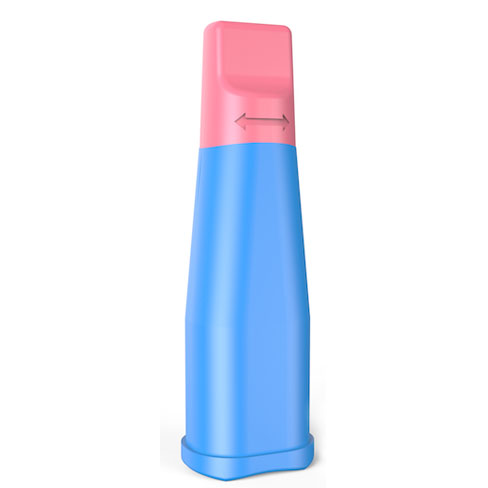 Odp. Zamawiającego: zgodnie z SIWZDOTYCZY PAKIETU NR 19:Pakiet 19, poz. 1-2 Czy Zamawiający dopuści igły Pencil Point z prowadnicą 20Gx 34 mm, pozostałe parametry zgodne z SIWZ? Odp. Zamawiającego: zgodnie z SIWZPakiet 19, poz. 3 Czy Zamawiający dopuści igły Pencil Point z prowadnicą 22Gx 34 mm, pozostałe parametry zgodne z SIWZ? Odp. Zamawiającego: zgodnie z SIWZDOTYCZY PAKIETU NR 20:Pakiet 20, poz. 2 Czy Zamawiający dopuści niesterylne opaski identyfikacyjne?Odp. Zamawiającego: dopuszczamypakiet 20, pozycja 2Czy Zamawiając zrezygnuje z wymogu mikrobiologicznie czystych opasek identyfikacyjnych na rękę dla niemowląt, reszta parametrów zgodna z opisem przedmiotu zamówienia w SIWZ? Proponowane opaski są bezpieczne i stosowane w placówkach ochrony zdrowia. Zgodnie art. 30 ust. 4 ustawy PZP, Zamawiający jest obowiązany dopuścić rozwiązania równoważne z opisywanym. Dopuszczenie powyższego umożliwi złożenie większej ilości konkurencyjnych ofert, co pozwoli Zamawiającemu przy wyborze najkorzystniejszej oferty, osiągnięcie niższych cen i racjonalne gospodarowanie finansami publicznymi. W razie odmowy, żądamy wyjaśnienia merytorycznych i użytkowych argumentów, przemawiających za stanowiskiem Zamawiającego. Odp. Zamawiającego: zgodnie z SIWZPakiet 20, poz. 3 Czy Zamawiający dopuści sterylne zaciskacze do pępowiny o długości ok. 5,2 cm? Odp. Zamawiającego: takPakiet 20, poz. 4 - 5 Czy Zamawiający dopuści woreczki w opakowaniach foliowych? Odp. Zamawiającego: dopuszczamypakiet 20, pozycja 4 i 5:Czy Zamawiając dopuści woreczki do pobierania próbek moczu u niemowląt w opakowaniach foliowych? Rodzaj opakowania pozostaje bez wpływu na walory użytkowe oraz medyczne produktu, przede wszystkim na jego sterylność, co jest najistotniejszym, parametrem, jeśli chodzi o wyrób medyczny dla najmniejszych pacjentów. Dlatego żądanie wyłącznie opakowania jak w SIWZ, jest nieuzasadnione i stanowi nieuprawnione ograniczenie.Dopuszczenie powyższego umożliwi złożenie większej ilości konkurencyjnych ofert, co pozwoli Zamawiającemu przy wyborze najkorzystniejszej oferty, osiągnięcie niższych cen i racjonalne gospodarowanie finansami publicznymi. Zgodnie art. 30 ust. 4 ustawy PZP, Zamawiający jest obowiązany dopuścić rozwiązania równoważne z opisywanym.W razie odmowy, żądamy wyjaśnienia merytorycznych i użytkowych argumentów, przemawiających za stanowiskiem Zamawiającego. Odp. Zamawiającego: dopuszczamyDOTYCZY PAKIETU NR 21:Pakiet Nr 21 poz. 3:Prosimy Zamawiającego o dopuszczenie igły 0,7 x 32 mm. Odp. Zamawiającego: dopuszczamyPakiet nr 21 poz. 6.Czy Zamawiający w Pakiecie nr 21 poz. 6 wymaga wyceny igieł o dwóch rodzajach ścięcia (długościęte, krótkościęte) do wyboru przez Zamawiającego?Odp. Zamawiającego: dopuszczamyPakiet Nr 21 poz. 7:Prosimy Zamawiającego o dopuszczenie igły tępej do pobierania i rozpuszczania leków w rozm. 1,2 x 25mm lub 1,2 x 40 mm.Odp. Zamawiającego: dopuszczamyDOTYCZY PAKIETU NR 22:     1.  Pakiet Nr 22 poz. 1-7:1.  Prosimy Zamawiającego o wyjaśnienie, czy Zamawiający wymaga, aby informacja produkty były wykonane z materiału wolnego od ftalanu DEHP, a informacja o braku ftalanu DEHP była fabrycznie nadrukowana na etykiecie opakowania jednostkowego?   Odp. Zamawiającego: tak2. Prosimy Zamawiającego o wyjaśnienie, czy na opakowaniu jednostkowym ma być umieszczony piktogram ułatwiający identyfikację produktu?   Odp. Zamawiającego: tak      2. Pakiet nr 22 poz. 1-7 Czy Zamawiający wymaga wyrobów pozbawionych szkodliwych ftalanów? Odp. Zamawiającego: takPakiet nr 22 poz. 2-3 Czy Zamawiający dopuści jako równoważną maskę tlenową dla dzieci i noworodków w jednym uniwersalnym rozmiarze pediatrycznym?Odp. Zamawiającego: dopuszczamyDOTYCZY PAKIETU NR 23:Pakiet nr 23 poz. 3-5 Czy Zamawiający wyrazi zgodę na wydzielenie z pakietu nr 23 pozycje nr: 3-5 do osobnego pakietu? Wydzielenie w/w pozycji pozwoli na przygotowanie korzystniejszej oferty dla szpitala. Odp. Zamawiającego: NieDOTYCZY PAKIETU NR 24:Pakiet nr 24 poz. 1 Czy Zamawiający dopuści jako równoważny jednorazowy układ oddechowy jednorurowy dwuświatłowy z pionową membraną o gładkiej powierzchni do znieczuleń, długości 18000 mm, o średnicy 22mm, z kolankiem z portem kapno, z dodatkową rurą do worka 15000 mm, z workiem 2l bezlateksowym, nie zawierający szkodliwych ftalanów, produkt czysty mikrobiologicznie? Odp. Zamawiającego: NiePakiet Nr 24 poz. 1:Prosimy Zamawiającego o doprecyzowanie, czy nie zaszła oczywista omyłka pisarska i Zamawiający oczekuje układu oddechowego jednorurowego, dwuświatłowego, z pionową membraną zapewniającą wymianę termiczną, o śr. 22 mm i długości 1,8 m, z kolankiem z portem kapno, do aparatu do znieczulenia, z dodatkową rurą typu ABS długości 0,9 m z 2L workiem bezlateksowym, tak jak obecnie stosowany w Państwa placówce?  Pozostałe zapisy zgodne z SIWZOdp. Zamawiającego: TakPytanie 5, dot. pakietu nr 24 poz. 1Prosimy o dopuszczenie do zaoferowania układu jednorurowego typu "rura w rurze". Układ o średnicy 22mm, długości 160cm  zakończony, kolankiem z portem kapno i kapturkiem zabezpieczającym układ, dodatkową gałęzią 50cm oraz gałęzią do worka 150cm (rura karbowana gładka w środku) i 2 litrowym bezlateksowym workiem.  W komplecie łącznik 22M-22M oraz tester szczelności układu.Odp. Zamawiającego: TakPakiet Nr 24, poz.1.Czy w pakiecie 24, poz.1  Zamawiający wyrazi zgodę na zaoferowanie równoważnego obwodu oddechowego, współosiowego, rura w rurze,  pozostałe parametry bez zmian?Odp. Zamawiającego: NieCzy w pakiecie 24, poz.1  Zamawiający wyrazi zgodę na zaoferowanie równoważnego obwodu oddechowego, dodatkowa gałąź z workiem rozciągliwa do 180 cm, z możliwością ustawienia długości 90cm,  pozostałe parametry bez zmian?Odp. Zamawiającego: NiePakiet nr 24 poz. 1-2 Czy Zamawiający odstąpi od parametrów: „Wydajność ogrzania powietrza wdychanego 6,2 stapnia C przy przepływie 4l/min. Opór wdechowy max 0,14 cm HO i wydechowy max 0,16 HO przy przepływie 10l/min.” są to parametry możliwe do uzyskania tylko i wyłącznie w warunkach laboratoryjnych i przepływ 4l/min jest przepływem typowo noworodkowym, a układ jest przeznaczony dla pacjentów dorosłych.Odp. Zamawiającego: zgodnie z SIWZPakiet nr 24 poz. 2 Czy Zamawiający dopuści jako równoważny jednorazowy układ oddechowy jednorurowy dwuświatłowy z pionową membraną o gładkiej powierzchni do znieczuleń, długości 18000 mm, o średnicy 22mm, z kolankiem z portem kapno, z dodatkową rurą do worka 15000 mm, z workiem 2l bezlateksowym, nie zawierający szkodliwych ftalanów, produkt czysty mikrobiologicznie, w zestawie z filtrem elektrostatycznym z wymiennikiem ciepła i wilgoci, zestaw pakowany w jednym oryginalnym opakowaniu producenta? Odp. Zamawiającego: NiePakiet Nr 24, poz.2.Czy z uwagi na fakt, iż w pakiecie 24, poz.2  jest zaledwie 40 sztuk obwodów, prosimy o dopuszczenie możliwości złożenia oferty na obwód i osobno pakowany filtr oddechowy, pozostałe parametry bez zmian?Odp. Zamawiającego: zgodnie z SIWZpakiet nr 24 poz. 2 Prosimy o dopuszczenie do zaoferowania układu jednorurowego typu "rura w rurze". Układ o średnicy 22mm, długości 160cm zakończony, kolankiem z portem kapno i kapturkiem zabezpieczającym układ.  W komplecie łącznik 22M-22M oraz tester szczelności układu. W komplecie filtr elektrostatyczny z wymiennikiem ciepła i wilgoci pakowany osobno.Odp. Zamawiającego: Takpakiet nr 24 poz. 2 Prosimy o dopuszczenie do zaoferowania układu jednorurowego typu "rura w rurze". Układ o średnicy 22mm, długości 160cm  zakończony, kolankiem z portem kapno i kapturkiem zabezpieczającym układ.  W komplecie łącznik 22M-22M oraz tester szczelności układu. W komplecie filtr elektrostatyczny z wymiennikiem ciepła i wilgoci pakowany osobno.Odp. Zamawiającego: TakDOTYCZY PAKIETU NR 25:Pakiet 25, poz. 1 Czy Zamawiający dopuści worki do godzinowej zbiórki moczu z zastawką antyrefluksyjną na wejściu drenu do komory pomiarowej zamiast w łączniku, spełniające pozostałe wymagania SIWZ ? Odp. Zamawiającego: zgodnie z SIWZDOTYCZY PAKIETU NR 28:Pakiet 28, poz. 4 Czy Zamawiający dopuści pojemnik do moczu 120 ml z zakrętką? Odp. Zamawiającego: TakPakiet 28, poz. 5 Czy Zamawiający dopuści pojemnik PP 30 ml z zakrętką, sterylny, pozostałe parametry zgodne z SIWZ?Odp. Zamawiającego: TakPakiet 28 poz 7Czy Zamawiający w Pakiecie nr 28, poz. 7 dopuści pojemnik zakręcany o pojemności całkowitej 30ml i użytkowej 25ml, o wymiarach: średnica: 25mm, wysokość: 90mm ? Odp. Zamawiającego: TakDOTYCZY PAKIETU NR 29:Pakiet 29, pozycja 1,2Czy Zamawiający w trosce o bezpieczeństwo personelu i pacjentów oraz zachowanie uczciwej konkurencji,dopuści do postępowania równoważny system do odsysania konkurencyjnego producenta pod warunkiem bezpłatnego doposażenia szpitala, na czas trwania umowy w niezbędne oprzyrządowanie (pojemniki, mocowniki).Wkłady posiadają w pokrywie dwa króćce ( pacjent, próżnia ), o różnej średnicy, co zapobiega mylnemu podłączeniu drenów. Króciec przyłączeniowy do pacjenta jest uniwersalny: gładki i rozszerzający się, przez co dostosowany jest do drenów o różnej średnicy; nie jest obrotowy, ponieważ obrotowy jest cały wkład, w tym sensie, że można go umieścić w kanistrze w dowolnej pozycji i tym samym skierować króciec w stronę pacjenta. Wyposażone są w filtr hydrofobowo-antybakteryjny, zabezpieczający źródło ssania przed zalaniem jak i personel przed kontaktem z odsysaną wydzieliną, oraz w dwa uchwyty w postaci pętli do wygodnego demontażu. Wkłady samo zasysają się i samo uszczelniają po uruchomieniu ssania, współpraca z dowolnym źródłem ssania. Wkłady okrągłe, wykonane z polietylenu. Wkłady oraz kanistry (pojemniki) występują o pojemności 1000ml oraz 2000 ml. Pojemniki ze skalą pomiarową, z możliwością mycia ręcznego, mechanicznego,  z przezroczystego tworzywa, przystosowane do sterylizacji w temp.121st.C, wyposażone są w zaczep do mocowania, bez innych przyłączy. Powyżej opisany system charakteryzuje się prostotą obsługi jak i bezpieczeństwem użytkowania.Zgoda Zamawiającego umożliwi  zaoferowanie systemu najnowocześniejszego na rynku, ze względu na opatentowaną, antybakteryjną technologię produkcji wkładów i pojemników ( co jest potwierdzone  badaniami laboratoryjnymi wg. ISO 22196 ) który spełnia zalecenia Ministra Zdrowia w sprawie zapobiegania zakażeniom wewnątrzszpitalnym, poprzez stosowanie materiałów antybakteryjnych. Deklarujemy bezpłatne wyposażenie oddziałów w kompatybilne  pojemniki ( o właściwościach antybakteryjnych ) wielorazowego użytku i mocowniki w przypadku wybrania naszej oferty.Odp. Zamawiającego: zgodnie z SIWZDOTYCZY PAKIETU NR 30:
1. Pakiet Nr 30 poz. 1:1.  Prosimy Zamawiającego o dopuszczenie zaworu bezigłowego, system bezigłowy pozwalający na wielokrotne użycie z zachowaniem jałowości, żywotność min. 216 użyć, obudowa przeźroczysta,   nie zawierający metalu oraz lateksu, membrana jednorodna, wykonana z wytrzymałego na odkształcenie silikonu, powierzchnia membrany od strony zaworu wejściowego typu żeński Luer lock  płaska – zapewniająca prosty sposób czyszczenia i odkażania (przez przetarcie wacikiem ze środkiem dezynfekującym), wytrzymałość na ciśnienie wewnątrz portu: nadciśnienie powyżej 30 psi oraz podciśnienie –12,5 psi. Przestrzeń martwa maksymalnie 0,01 ml, przepływ min. 350 ml/min.  przystosowany do pracy z końcówkami luer lock, możliwość pracy z końcówkami luer slip, współpracujący z drenami do infuzji, do pomp strzykawkowych i objętościowych oraz z drenami do kroplówek, przedłużaczami.Odp. Zamawiającego: dopuszczamy2. .  Prosimy Zamawiającego o dopuszczenie zaworu bezigłowego,, system bezigłowy pozwalający na wielokrotne użycie z zachowaniem jałowości, żywotność min. 216 użyć, obudowa przeźroczysta,   nie zawierający metalu oraz lateksu, membrana jednorodna, niebieska, wykonana z wytrzymałego na odkształcenie silikonu, powierzchnia membrany od strony zaworu wejściowego typu żeński Luer lock  płaska – zapewniająca prosty sposób czyszczenia i odkażania (przez przetarcie wacikiem ze środkiem dezynfekującym), wytrzymałość na ciśnienie wewnątrz portu: nadciśnienie powyżej 30 psi oraz podciśnienie –12,5 psi. Przestrzeń martwa maksymalnie 0,01 ml, przepływ min. 350 ml/min.  przystosowany do pracy z końcówkami luer lock, możliwość pracy z końcówkami luer slip, współpracujący z drenami do infuzji, do pomp strzykawkowych i objętościowych oraz z drenami do kroplówek, przedłużaczami.Odp. Zamawiającego: dopuszczamy
2. Pakiet Nr 30 poz. 2:Prosimy Zamawiającego o dopuszczenie łącznika bezigłowego kompatybilnego z końcówką luer i luer lock , o przepływie min. 165 ml/min. możliwość podłączenia u pacjenta  przez przez 700 aktywacji (użyć) . Długość robocza zaworu 2-2,5 cm, długość całkowita 3,3 cm. Łącznik posiada przeźroczystą obudowę, zawór w postaci bezbarwnej, jednoelementowej, silikonowej membrany z gładką powierzchnią do dezynfekcji (jednorodna materiałowo powierzchnia styku końcówki Luer), prosty tor przepływu i minimalna przestrzeń martwa - max.0.04 ml, zapewniany przez wewnętrzną stożkową kaniulę. Wnętrze z jedną ruchomą częścią, pozbawione części mechanicznych i metalowych. Dostosowany do użytku z krwią, tłuszczami, alkoholami, chlorheksydyną, oraz lekami chemioterapeutycznymi.  o wytrzymałości na ciśnienie zwrotne i ciśnienie płynu iniekcyjnego min. 60 psi. Neutralne ciśnienie bez  względu na sekwencję klemowania. Wejście donaczyniowe zabezpieczone protektorem. Sterylny, jednorazowy, pakowany pojedynczo,  na każdym opakowaniu nadruk  nr serii i daty ważności. Okres ważności min. 12 m-cy od daty dostawy. Na korpusie specjalne dodatkowe oznaczenie umożliwiające oznaczenie linii tętniczej. Do oferty należy dołączyć badania in vitro potwierdzające mniejszy transfer bakterii do światła cewnika w porównaniu do innych rozwiązańOdp. Zamawiającego: dopuszczamy3.Pakiet 30 poz. 1-2: Czy Zamawiający w pakiecie 30 pozycji 1 i 2 dopuści zamknięty system bezigłowy o wytrzymałości do 7 dni i 720 aktywacji. Przeźroczysty (obudowa i membrana), umożliwiający kontrolę wzrokową, nie zawierający części metalowych, z podzielną silikonową, bezbarwną i przeźroczystą membraną typu Split Septum, o prostym torze przepływu, łatwą do czyszczenia i dezynfekcji, zmniejszającą ryzyko kontaminacji dzięki precyzyjnemu osadzeniu w konektorze. W celu łatwej identyfikacji wersja dotętnicza częściowo zabarwiona na czerwono. Posiadający małą objętość wypełnienia wynoszącą max 0,07ml. Przepływ grawitacyjny 175ml/min, maksymalny do 600 ml/min (36L/h). Wytrzymały na ciśnienie do 24 barów. System może być używany w tomografii komputerowej i rezonansie magnetycznym. System powinien dawać możliwość wstrzyknięć, infuzji oraz aspiracji. Sterylny, nie zawiera ftalanów oraz latexu.Odp. Zamawiającego: dopuszczamyPakiet 30 poz. 1-2.Czy Zamawiający w Pakiecie nr 30 poz. 1, 2 dopuści wycenę zaworu bezigłowego o opisie: „zawór bezigłowy, system bezigłowy pozwalający na wielokrotne użycie z zachowaniem jałowości, żywotność 7 dni lub 600 użyć, obudowa przeźroczysta umożliwiająca kontrolę wzrokową, nie zawierający metalu oraz lateksu, membrana jednorodna typu split-septum, wykonana z wytrzymałego na odkształcenie silikonu, powierzchnia membrany od strony zaworu wejściowego typu żeński Luer lock jest płaska – zapewniająca prosty sposób czyszczenia i odkażania (przez przetarcie wacikiem ze środkiem dezynfekującym), wytrzymałość na ciśnienie wewnątrz portu: nadciśnienie powyżej 30 psi oraz podciśnienie –12,5 psi, przystosowany do pracy z końcówkami luer lock, możliwość pracy z końcówkami luer slip, współpracujący z drenami do infuzji, do pomp strzykawkowych i objętościowych oraz z drenami do kroplówek, przedłużaczami.”?Odp. Zamawiającego: dopuszczamyDOTYCZY TREŚCI SIWZ:Dotyczy zapisów SIWZProsimy o potwierdzenie, iż Zamawiający uzna za spełniony wymóg art. 24 ust. 1 pkt 23 ustawy PZP,  jeśli wykonawca, który nie należy do żadnej grupy kapitałowej, przedstawi stosowne oświadczenie wraz z ofertą. Zgodnie z interpretacją przepisów dotyczących nowelizacji ustawy Pzp zamieszczonej na stronie  Urzędu Zamówień Publicznych - „Zamawiający powinien przyjąć oświadczenie wykonawcy o braku przynależności do jakiejkolwiek grupy kapitałowej bądź przynależności do grupy kapitałowej złożone wraz z ofertą, w sytuacji gdy w postępowaniu złożono jedną ofertę lub wniosek o dopuszczenie do udziału w postępowaniu. Oświadczenie o braku przynależności do grupy kapitałowej złożone wraz z ofertą, niezależnie od ilości ofert lub wniosków o dopuszczenie do udziału w postępowaniu, również potwierdza brak podstawy do wykluczenia z – postępowania, o której mowa w art. 24 ust. 1 pkt 23 ustawy Pzp. Należy jednak w tym przypadku pamiętać, że jakakolwiek zmiana sytuacji wykonawcy w toku postępowania (włączenie do grupy kapitałowej) będzie powodowała obowiązek aktualizacji takiego oświadczenia po stronie wykonawcy.”Odp. Zamawiającego: TakDotyczy SIWZ            Czy Zamawiający wyrazi zgodę na złożenie z ofertą oświadczenia dot. braku przynależności do grupy kapitałowej w        przypadku oferenta nie należącego do żadnej grupy kapitałowej?Odp. Zamawiającego: TakDotyczy SIWZ             Prosimy o potwierdzenie czy Zamawiający dopuszcza złożenie oferty jako połączenie dokumentów w jeden plik PDF      podpisany podpisem elektronicznym?Odp. Zamawiającego: Tak dopuszczamy plik PDF i zalecamy dołączenie dodatkowego pliku w formacie edytowalnym Excel i WordDotyczy SIWZCzy Zamawiający uzna za spełniony wymóg art. 24 ust. 1 pkt 23 ustawy Pzp, jeśli wykonawca, który nie należy do żadnej grupy kapitałowej, przedstawi stosowne oświadczenie wraz z ofertą?Odp. Zamawiającego: TakDotyczy SIWZ.Czy Zamawiający uzna za spełniony wymóg art. 24 ust. 1 pkt 23 ustawy PZP, jeśli wykonawca,który nie należy do żadnej grupy kapitałowej, przedstawi stosowne oświadczenie wraz z ofertą.Odp. Zamawiającego: TakDOTYCZY PROJEKTU UMOWY:Projekt umowy – par. 1 ust. 3, par. 8 ust. 1 pkt. 6W odniesieniu do zapisów SIWZ, sugerujących konieczność uwzględnienia w cenie oferty wszystkich kosztów związanych z realizacją zamówienia, zwracamy się z prośbą o podanie prognozowanej ilości zamówień, składanych przez Zamawiającego w trakcie realizacji umowy zamówienia publicznego.Powyższe stanowi niezbędne informacje, konieczne do właściwego przygotowania oferty przetargowej w zakresie dokonania właściwej wyceny wyrobów, w koszt którego Wykonawcy powinni wkalkulować koszt wykonywanych dostaw.Dodatkowo wnosimy o wprowadzenie do par. 1 ust. 3 projektu umowy zapisu o następującym brzmieniu:„Zamawiający zastrzega sobie prawo do częściowej realizacji umowy, jednak niezrealizowana wartość umowy nie może być większa niż 30% wartości umowy”.Zgodnie z opinią UZP, zamawiający każdorazowo określa minimalny poziom zamówienia, który zostanie zrealizowany, co pozwala wykonawcom na rzetelne i właściwe dokonanie wyceny oferty, wskazując jednocześnie dodatkowy zakres - margines, którego realizacja jest uzależniona od wskazanych w kontrakcie okoliczności skutkujących zmniejszonym zapotrzebowaniem i stanowi uprawnienie zamawiającego, z którego może, ale nie musi on skorzystać. Także w orzeczeniu Krajowej Izby Odwoławczej z dnia 8 stycznia 2008 r. (sygn. akt KIO/UZP 22/07) Izba wskazała, że niedopuszczalną praktyką jest określenie przez zamawiającego jedynie górnej granicy swojego zobowiązania, bez wskazania nawet minimalnej ilości, czy wartości, którą na pewno przeznaczy na potrzeby realizacji przedmiotu zamówienia. Taki sposób określenia przedmiotu zamówienia nie spełnia wymogów art. 29 ust 2 ustawy Pzp, który nakazuje, aby przedmiot zamówienia był opisany w sposób wyczerpujący i konkretny". Brak w postanowieniach umowy tego istotnego elementu pozostawia wykonawcę w niepewności, co do zakresu, jaki uda mu się zrealizować w ramach umowy, oraz uniemożliwia kalkulację ceny umownej, które może prowadzić do asekuracyjnego zawyżania cen. W efekcie na wykonawcę zostaje przerzucone całe ryzyko gospodarcze umowy, co z kolei stoi w sprzeczności z zasadą równości stron umowy. Odp. Zamawiającego: Zapis w projekcie umowy odnosi się do prawa opcji. Zamawiający wskazuje minimalną wielkość realizacji zamówienia na 70%.Projekt umowy – par. 1 ust. 5, par. 8 ust. 1 pkt. 7Prosimy o wykreślnie z projektu umowy par. 1 ust. 5 oraz par. 8 ust. 1 pkt. 7. Art. 144 ustawy z dnia 29 stycznia 2004 roku Prawo zamówień publicznych zakazuje jakichkolwiek zmian umowy w stosunku do treści oferty, na podstawie której dokonano wyboru wykonawcy. Niedopuszczalne jest wymaganie od Wykonawcy, aby był przygotowany na zmianę ilości poszczególnych pozycji towaru, czyli przedmiotu zamówienia (a tym samym zmianę umowy), w sposób zależny jedynie od woli Zamawiającego. SIWZ zawiera bowiem, stosownie do art. 36 ust. 1 pkt 3 ustawy pzp opis przedmiotu zamówienia, stanowiącego integralna część umowy o zamówienie, i wykonawca składa ofertę, która jest związany, tylko w zakresie tak opisanego przedmiotu. Tylko w ten sposób wykonawca, znając przedmiot zamówienia, tj. poszczególne pozycje towaru i ich ilość, może prawidłowo przygotować i skalkulować ofertę. Zamawiający oczekując od wykonawcy pełnej gotowości na zmianę przedmiotu zamówienia, tj. ilości poszczególnych pozycji towaru, według własnego uznania, samowolnie ingeruje w treść umowy (zmienia jej przedmiot), co jest niedopuszczalne w świetle art. 144 pzp.Odp. Zamawiającego: Zapis w projekcie umowy odnosi się do prawa opcji.Projekt umowy – par. 4 ust. 6 pkt. 2)Zwracamy się do Zamawiającego z prośbą o wydłużenie terminu wymiany towaru po uznaniu reklamacji z 3 na 7 dni roboczych.Wykonawca, aby wymienić reklamowany asortyment musi najpierw zbadać zwrócony towar i następnie podjąć decyzję o uznaniu reklamacji. Załatwienie reklamacji wymaga spełnienia określonych procedur, co jest czasochłonne, dlatego też właściwe rozpatrzenie reklamacji i wymiana towaru w ciągu 3 dni jest trudne do wykonania. W razie pozostawienia zapisu wątpliwa będzie jego ważność w świetle przepisów kodeksu cywilnego, bowiem zapis nosi znamiona świadczenia niemożliwego.Odp. Zamawiającego: TakProjekt umowy – par. 8 ust. 1 pkt. 8Prosimy o uzależnienie możliwości przedłużenia czasu obowiązywania umowy, w przypadku niezrealizowania całości zamówienia w okresie 12 miesięcy, od wyrażenia zgody przez wykonawcę. W przypadku odpowiedzi odmownej na ww. pytanie, prosimy o ustalenie czasu, o który może zostać przedłużona umowa na maksymalnie 3 miesiące. Byłby to termin wystarczający do przeprowadzenia niezbędnych procedur przetargowych przez Zamawiającego. Odp. Zamawiającego: Przedłużenie czasu trwania umowy Zamawiający uzależnia od zgody Wykonawcy.Wzór umowy § 6 – prosimy o dokonanie zmiany punktu na 2 na: za niezrealizowanie w całości dostawy w zakresie zgodnym z zamówieniem – karę w wysokości 10% kwoty brutto od niezrealizowanej dostawy. Obecny zapis jest rażąco wygórowanyOdp. Zamawiającego: zgodnie z SIWZPodpisała:Dyrektor/-/Beata Kostrzewa